                         Режим работы школы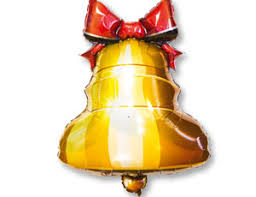 Расписание звонков:1урок    9 00- 9 40 Завтрак       10минут2урок   9 50- 10 303урок 10 35- 11 154урок 11 20- 12 00Перерыв на обед 20 мин5урок 12 20- 13 006 урок13 05- 13 457 урок13 50- 14 30Режим работы школы:Понедельник – пятница            С 9 00 – 15 00В начальном звене  (1-4кл) – учебные дни –Понедельник – пятницаВ среднем звене (5-9кл) – учебные дни Понедельник  - пятница          2018-2019          Учебный                годНачинается:1 сентября 2018гЗаканчивается: 24.05.2019 – в начальной школе и 9классе.29.05.2019г в 5-8классах.Осенние каникулы: С 28.10.2018г по 04.11.2018гЗимние каникулы:С 30.12.2018г по 13.01.2019гВесенние каникулы:С 24.03.2019г по 31.03.2019гЛетние каникулы: С 30.05.2019г по 31.08.2019гДополнительные каникулы для 1класса: С 18.02.2019г по24.02.2019г